Docente Responsável__________________________Aluno_______________________________________CEUA_______________________________________Data de Nascimento __________________________Procedência_________________________________Grupo Experimental___________________________NO. animais /caixa_____________________________Data início Experimento________________________Data eutanásia________________________________Sexo: _______________________________________Tratamentos__________________________________Linhagem ____________________________________CUIDADOS ADICIONAIS__________________________Docente Responsável__________________________Aluno_______________________________________CEUA_______________________________________Data de Nascimento __________________________Procedência_________________________________Grupo Experimental___________________________NO. animais /caixa_____________________________Data início Experimento________________________Data eutanásia________________________________Sexo: _______________________________________Tratamentos__________________________________Linhagem ____________________________________CUIDADOS ADICIONAIS__________________________Docente Responsável__________________________Aluno_______________________________________CEUA_______________________________________Data de Nascimento __________________________Procedência_________________________________Grupo Experimental___________________________NO. animais /caixa_____________________________Data início Experimento________________________Data eutanásia________________________________Sexo: _______________________________________Tratamentos__________________________________Linhagem ____________________________________CUIDADOS ADICIONAIS__________________________Docente Responsável__________________________Aluno_______________________________________CEUA_______________________________________Data de Nascimento __________________________Procedência_________________________________Grupo Experimental___________________________NO. animais /caixa_____________________________Data início Experimento________________________Data eutanásia________________________________Sexo: _______________________________________Tratamentos__________________________________Linhagem ____________________________________CUIDADOS ADICIONAIS__________________________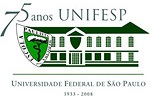 Universidade Federal de São Paulo
Campus Diadema Biotério de Experimentação AnimalUnidade José de FilippiUniversidade Federal de São Paulo
Campus Diadema Biotério de Experimentação AnimalUnidade José de FilippiUniversidade Federal de São Paulo
Campus Diadema Biotério de Experimentação AnimalUnidade José de FilippiUniversidade Federal de São Paulo
Campus Diadema Biotério de Experimentação AnimalUnidade José de Filippi